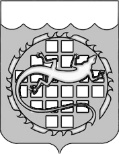 АДМИНИСТРАЦИЯ ОЗЕРСКОГО ГОРОДСКОГО ОКРУГА                                                                                                                                                                                                                                                                                                                                                                                                                                                                                                                                                                                                                                                                                                                                                                                                                                                                                                                                                                                                                                                                                                                                                                                                                                                                                                                                                                                                                                                                                                                                                                                                                                                                                                                                                                                                                                                                                                                                                                                                                                                                                                                                                                                                                                                                                                                                                                                                                                                                                                                                                                                                                                                                                                                                                                                                                                                                                                                                                                                                                                                                                                                                                                                                                                                                                                                                                                                                                                                                                                                                                                                                                                                                                                                                                                                                                                                                                                                                                                                                                                                                                                                                                                                                                                                                                                                                                                                                                                                                                                                                                                                                                                                                                                                                                                                                                                                                                                                                                                                                                                                                                                                                                                                                                                                                                                                                                                                                                                                                                                                                                                                                                                                                                                                                                                                                                                                                                                                     ЧЕЛЯБИНСКОЙ ОБЛАСТИПОСТАНОВЛЕНИЕОб утверждении муниципальной программы «Обеспечение градостроительной деятельности на территории Озерского городского округа Челябинской области» В соответствии со статьей 179 Бюджетного кодекса Российской Федерации, Федеральным законом от 06.10.2003 № 131-ФЗ «Об общих принципах организации местного самоуправления в Российской Федерации»,  постановлением администрации Озерского городского округа от __.__.2023 № ____ «О порядке принятия решений о разработке муниципальных программ Озерского городского округа, их формировании и реализации»,п о с т а н о в л я ю:1. Утвердить муниципальную программу «Обеспечение градостроительной деятельности на территории Озерского городского округа Челябинской области».2.  Признать утратившим силу постановление от 23.11.2022 № 3208 «Об утверждении муниципальной программы «Обеспечение градостроительной деятельности на территории Озерского городского округа Челябинской области».3. Настоящее постановление вступает в силу с 01.01.2024.4. Опубликовать настоящее постановление в газете «Озерский вестник» разместить на официальном сайте органов местного самоуправления Озерского городского округа Челябинской области. 5. Контроль за выполнением настоящего постановления возложить                           на заместителя главы Озерского городского округа Бахметьева А.А.Глава Озерского городского округа                                                        Е.Ю. ЩербаковТаблица 1 Перечень мероприятий структурных элементов муниципальной программы«Обеспечение градостроительной деятельности на территории Озерского городского округа Челябинской области»Таблица 2  Ресурсное обеспечение муниципальной программы за счет всех источников финансирования«Обеспечение градостроительной деятельности на территории Озерского городского округа Челябинской области»I. Содержание проблемы и обоснование необходимостиее решения программными методамиМуниципальная программа «Обеспечение градостроительной деятельности на территории Озерского городского округа Челябинской области»  разработана в соответствии со Стратегией социально-экономического развития Озерского городского округа на период до 2035 года.Градостроительная политика городского округа должна формироваться как политика пространственной организации обустройства территории с целью поддержания ее целостности, повышения эффективности использования                            ее территории, создания предпосылок ее устойчивого развития градостроительными средствами. Таким образом, градостроительные решения должны способствовать повышению эффективности использования территории, минимизации опасности возникновения чрезвычайных ситуаций, повышению качества жизни граждан и укреплению социально-экономической стабильности.Эффективное регулирование градостроительной деятельности практически неосуществимо без системы ее информационного обеспечения, позволяющей согласовывать градостроительные решения, принимаемые на различных уровнях. Естественно, практически неосуществимо без системы информационного обеспечения градостроительной деятельности и эффективное использование территорий.В соответствии с Градостроительным кодексом Российской Федерации                              и органам местного самоуправления вменяется ведение государственной информационной системы обеспечения градостроительной деятельности.Для ведения государственной информационной системы обеспечения градостроительной деятельности одной из первых задач является анализ существующего состояния дежурного плана. Дежурный план населенного пункта - интерактивный картографический документ, отображающий результаты градостроительной и иной деятельности на территории муниципального образования, этапы капитального строительства и реконструкции объектов недвижимости, что позволяет обеспечить органы местного самоуправления объективной информационной основой при осуществлении ими руководящих функций.Для решения задач, связанных с градостроительной                                                и землеустроительной деятельностью, разработкой документации                                   по планировке территории, принятия стратегических решений по развитию территории муниципального образования, необходима актуальная картографическая информация о территории Озерского городского округа.Электронный дежурный план является самым современным инструментом получения такой информации и может постоянно дополняться актуальной информацией по уже существующим разделам или может быть дополнен новыми разделами.Учитывая, что в населенных пунктах Озерского городского округа                           в связи с интенсивным строительством, реконструкцией и ремонтом объектов жилья и социальной инфраструктуры постоянно изменяется ситуация, необходимо систематическое обновление материалов информационной базы и ее мониторинг, оптимизация процессов использования информации и управления системой инженерной инфраструктуры в режиме реального времени.В связи с отсутствием планово-картографического материала в полном объеме и поддержанием государственной геодезической и сети сгущения Озерского городского округа, администрация округа в первую очередь, а также иные заинтересованные организации, учреждения, граждане и предприятия всех форм собственности, испытывают определенные затруднения при решении целого ряда вопросов и оформления различного рода документов.И особую актуальность, данная проблема приобретает при планировании размещения и строительства жилья, объектов промышленности                                             и коммунального хозяйства. Согласно части 21 статьи 19 Федерального закона от 13.03.2006 № 38-ФЗ «О рекламе» (далее - Закон о рекламе) владелец рекламной конструкции обязан осуществить демонтаж рекламной конструкции в течение месяца со дня выдачи предписания органа местного самоуправления городского округа о демонтаже рекламной конструкции, установленной и (или) эксплуатируемой                                   без разрешения.Частью 21.2 статьи 19 Закона о рекламе установлено,                                         что если в установленный срок собственник или иной законный владелец недвижимого имущества, к которому была присоединена рекламная конструкция, не выполнил указанную в части 21 статьи 19 обязанность по демонтажу рекламной конструкции либо собственник или иной законный владелец данного недвижимого имущества неизвестен, демонтаж рекламной конструкции, ее хранение или в необходимых случаях уничтожение осуществляется за счет средств местного бюджета. Кроме того, если рекламная конструкция присоединена к объекту муниципального имущества или к общему имуществу собственников помещений в многоквартирном доме при отсутствии согласия таких собственников на установку и эксплуатацию рекламной конструкции, в случае, указанном в части 21.1 статьи 19, ее демонтаж, хранение или в необходимых случаях уничтожение осуществляется за счет средств местного бюджета (ч. 21.3). Управлением архитектуры и градостроительства ежегодно проводятся проверки по выявлению случаев установки и эксплуатации рекламных конструкций без получения разрешения на их установку, предусмотренного законодательством. По результатам проверок в адрес собственников рекламных конструкций направляются предписания о демонтаже рекламных конструкций, установленных и (или) эксплуатируемых без разрешения. Однако, собственники рекламных конструкций свои обязанности по демонтажу рекламных конструкций не выполняют.Решением Собрания депутатов Озерского городского округа                                     от 08.09.2020 № 132 утверждены Правила размещения и содержания информационных конструкций на территории Озерского городского округа Челябинской области, утвержденных (далее – Правила).Согласно части 40 Правил, если в установленный срок собственник информационной конструкции не выполнил обязанность по демонтажу либо собственник информационной конструкции неизвестен, демонтаж информационной конструкции, ее хранение или в необходимых случаях уничтожение осуществляется за счет средств местного бюджета.II. Основные цели и задачи муниципальной программыОсновными целями Программы являются:картографическое отображение результатов градостроительной деятельности на территории Озерского городского округа, реализации Генерального плана Озерского городского округа; пресечение фактов установки рекламных конструкций без получения разрешения на территории Озерского городского округа;обеспечение деятельности Управления архитектуры и градостроительства для качественного и эффективного управления градостроительной деятельностью на территории Озерского городского округа в рамках своих полномочий.Для решения поставленных целей в рамках реализации муниципальной программы планируется решение следующих основных задач:актуализация сведений дежурного (опорного) плана застройки                                  и инженерной инфраструктуры Озерского городского округа, необходимых для осуществления руководящих функций органами местного самоуправления;осуществление демонтажа рекламных и информационных конструкций на территории Озерского городского округа;сохранение и развитие кадрового потенциала Управления архитектуры и градостроительства;обеспечение деятельности Управления архитектуры и градостроительства посредством поддержания служебных потребностей его работников.III. Сроки и этапы реализации муниципальной программыРеализация программы рассчитана на 2024 год и на плановый период 2025 и 2026 годов, без выделения этапов реализации.IV. Система мероприятий муниципальной программыПеречень мероприятий, декомпозированных по направлениям и структурным элементам, которые предлагается реализовать для решения задач муниципальной программы, приведены в таблице 1 «Перечень мероприятий структурных элементов муниципальной программы…» и таблице 2 «Ресурсное обеспечение муниципальной программы …»V. Ресурсное обеспечение муниципальной программыVI. Организация управления и механизм реализации муниципальной программыТекущее управление реализацией Программы осуществляется ответственным исполнителем – Управлением архитектуры и градостроительства администрации Озерского городского округа, которое выполняет следующие функции:1) разрабатывает в пределах своих полномочий нормативные правовые акты, необходимые для реализации программы;2) осуществляет планирование и мониторинг реализации мероприятий программы;3) несет ответственность за качество реализации мероприятий Программы, обеспечивает эффективное использование средств, выделяемых на ее реализацию;4) в установленном порядке готовит предложения о внесении изменений в перечни и состав мероприятий, сроки их реализации, объемы бюджетных ассигнований на реализацию мероприятий Программы, в том числе                                     на очередной финансовый год и на плановый период;5) представляет запрашиваемые сведения о ходе реализации Программы;6) проводит оценку эффективности реализации мероприятий Программы;7) осуществляет в установленные сроки ведение отчетности                                                по реализации Программы.Ответственный исполнитель представляет в Управление экономики администрации Озерского городского округа (далее – Управление экономики) отчетность о реализации Программы:по итогам 1 квартала - в срок до 15 апреля отчетного года;по итогам 1 полугодия - в срок до 15 июля отчетного года;по итогам 9 месяцев - в срок до 15 октября отчетного года;по итогам года - в срок до 01 февраля года, следующего за отчетным.Представляемая отчетность содержит:1) отчет (за 1 квартал, 1 полугодие, 9 месяцев или годовой) о реализации Программы, согласованный с Управлением по финансам администрации Озерского городского округа;2) подробную пояснительную записку, содержащую:по итогам реализации Программы за 1 квартал, 1 полугодие, 9 месяцев:анализ исполнения Программы с указанием причин отклонений от плана и анализа факторов, повлиявших на ход реализации Программы;по итогам реализации Программы за год:сведения об основных результатах реализации Программы за отчетный период;сведения о степени соответствия установленных и достигнутых целевых индикаторов и показателях Программы за отчетный год;анализ исполнения Программы с указанием причин отклонений от плана и анализа факторов, повлиявших на ход реализации Программы.Контроль за ходом реализации программы может осуществляться                             в процессе проверок, проводимых контрольно-ревизионным отделом администрации округа.VII. Ожидаемые результаты муниципальной программыРеализация мероприятий Программы позволит осуществить администрации Озерского городского округа полномочия в сфере градостроительной деятельности, предусмотренные Федеральным законом Российской Федерации от 06.10.2003 № 131-ФЗ «Об общих принципах организации местного самоуправления в Российской Федерации» и Градостроительным кодексом Российской Федерации; повысить результативность расходования бюджетных средств на реализацию полномочий Управления архитектуры и градостроительства в сфере градостроительства, рекламной деятельности, благоустройства, а также решение вопросов в области переустройства и перепланировки помещений в многоквартирных домах.Сведения о результатах реализации муниципальной программы представлены в таблице 1 «Перечень мероприятий структурных элементов муниципальной программы».VIII. Методика оценки эффективности муниципальной программыОценка эффективности Программы осуществляется в процессе (ежегодно) и по итогам ее реализации. Порядок проведения указанной оценки и ее критерии устанавливаются постановлением администрации округа.И.о. начальника Управления архитектуры и градостроительства администрации Озерского городского округа					                       Н.М. Березина№ Утверждена постановлением администрации Озерского городского округа от______________ № ________Муниципальная программа«Обеспечение градостроительной деятельности на территории Озерского городского округа Челябинской области»г. Озерск, Челябинская область2023 годПаспорт  муниципальной программы«Обеспечение градостроительной деятельности на территории Озерского городского округа Челябинской области»Паспорт  муниципальной программы«Обеспечение градостроительной деятельности на территории Озерского городского округа Челябинской области»Паспорт  муниципальной программы«Обеспечение градостроительной деятельности на территории Озерского городского округа Челябинской области»Паспорт  муниципальной программы«Обеспечение градостроительной деятельности на территории Озерского городского округа Челябинской области»Паспорт  муниципальной программы«Обеспечение градостроительной деятельности на территории Озерского городского округа Челябинской области»Паспорт  муниципальной программы«Обеспечение градостроительной деятельности на территории Озерского городского округа Челябинской области»Цель (цели) муниципальной программы картографическое отображение результатов градостроительной деятельности на территории Озерского городского округа, реализации Генерального плана Озерского городского округа; пресечение фактов установки рекламных и информационных конструкций без получения разрешения на территории Озерского городского округа;обеспечение деятельности Управления архитектуры и градостроительства для качественного и эффективного управления градостроительной деятельностью на территории Озерского городского округа в рамках своих полномочийкартографическое отображение результатов градостроительной деятельности на территории Озерского городского округа, реализации Генерального плана Озерского городского округа; пресечение фактов установки рекламных и информационных конструкций без получения разрешения на территории Озерского городского округа;обеспечение деятельности Управления архитектуры и градостроительства для качественного и эффективного управления градостроительной деятельностью на территории Озерского городского округа в рамках своих полномочийкартографическое отображение результатов градостроительной деятельности на территории Озерского городского округа, реализации Генерального плана Озерского городского округа; пресечение фактов установки рекламных и информационных конструкций без получения разрешения на территории Озерского городского округа;обеспечение деятельности Управления архитектуры и градостроительства для качественного и эффективного управления градостроительной деятельностью на территории Озерского городского округа в рамках своих полномочийкартографическое отображение результатов градостроительной деятельности на территории Озерского городского округа, реализации Генерального плана Озерского городского округа; пресечение фактов установки рекламных и информационных конструкций без получения разрешения на территории Озерского городского округа;обеспечение деятельности Управления архитектуры и градостроительства для качественного и эффективного управления градостроительной деятельностью на территории Озерского городского округа в рамках своих полномочийкартографическое отображение результатов градостроительной деятельности на территории Озерского городского округа, реализации Генерального плана Озерского городского округа; пресечение фактов установки рекламных и информационных конструкций без получения разрешения на территории Озерского городского округа;обеспечение деятельности Управления архитектуры и градостроительства для качественного и эффективного управления градостроительной деятельностью на территории Озерского городского округа в рамках своих полномочийСроки и этапы и реализации муниципальной программы Программа рассчитана на период с 2024 по 2026 годы, без выделения этапов реализации Программа рассчитана на период с 2024 по 2026 годы, без выделения этапов реализации Программа рассчитана на период с 2024 по 2026 годы, без выделения этапов реализации Программа рассчитана на период с 2024 по 2026 годы, без выделения этапов реализации Программа рассчитана на период с 2024 по 2026 годы, без выделения этапов реализации Ответственный исполнитель муниципальной программы Управление архитектуры и градостроительства администрации Озерского городского округа Челябинской области (далее – Управление архитектуры и градостроительства) Управление архитектуры и градостроительства администрации Озерского городского округа Челябинской области (далее – Управление архитектуры и градостроительства) Управление архитектуры и градостроительства администрации Озерского городского округа Челябинской области (далее – Управление архитектуры и градостроительства) Управление архитектуры и градостроительства администрации Озерского городского округа Челябинской области (далее – Управление архитектуры и градостроительства) Управление архитектуры и градостроительства администрации Озерского городского округа Челябинской области (далее – Управление архитектуры и градостроительства) Целевые показатели муниципальной программы Наименование показателя,ед. изм.Базовое значение показателя2024 год2025 год2026 годЦелевые показатели муниципальной программы 1. Актуализация сведений дежурного (опорного) плана застройки и инженерной инфраструктуры населенных пунктов Озерского городского округа, %63677175Целевые показатели муниципальной программы 2. Количество демонтированных рекламных и информационных конструкций на территории Озерского городского округа, шт.65707577Целевые показатели муниципальной программы 3.  Доля работников, получивших заработную плату и прочие выплаты, связанные с оплатой труда, в соответствии с действующим законодательством от общего числа работников Управления архитектуры и градостроительства, %100100100100Целевые показатели муниципальной программы 4. Доля работников, обеспеченных надлежащими материально-техническими средствами, от общего числа работников Управления архитектуры и градостроительства, %100100100100Целевые показатели муниципальной программы 5. Обеспеченность работников справочно-правовыми системами, программными продуктами от числа подлежащих обеспечению, %100100100100Перечень структурных элементов муниципальной программыНаименование структурного элементаЗадачаПоказателиСрок реализацииОтветственныйПеречень структурных элементов муниципальной программы1. Регулирование градостроительной деятельности на территории Озерского городского округаактуализация сведений дежурного (опорного) плана застройки и инженерной инфраструктуры Озерского городского округа, необходимых для осуществления руководящих функций органами местного самоуправленияактуализация сведений дежурного (опорного) плана застройки                              и инженерной инфраструктуры населенных пунктов                            Озерского городского округа, %2024-2026Управление архитектуры и градостроительстваПеречень структурных элементов муниципальной программы1. Регулирование градостроительной деятельности на территории Озерского городского округаосуществление демонтажа рекламных и информационных конструкций на территории Озерского городского округаколичество демонтированных рекламных и информационных конструкций на территории                       Озерского городского округа, шт.2024-2026Управление архитектуры и градостроительства2. Осуществление текущей деятельности Управления архитектуры и градостроительства администрации Озерского городского округасохранение и развитие кадрового потенциала Управления архитектуры и градостроительства;обеспечение деятельности Управления архитектуры и градостроительства посредством поддержания служебных потребностей его работниковдоля работников, получивших заработную плату и прочие выплаты, связанные с оплатой труда, в соответствии с действующим законодательством от общего числа работников Управления архитектуры и градостроительства, %;доля работников, обеспеченных надлежащими материально-техническими средствами, от общего числа работников Управления архитектуры и градостроительства, %; обеспеченность работников справочно-правовыми системами, программными продуктами от числа подлежащих обеспечению, %2024 – 2026 Управление архитектуры и градостроительстваОбъем и источники финансирования муниципальной программыИсточникиВсего,тыс. рублей2024 год,тыс. рублей2025 год,тыс. рублей2026 год,тыс. рублейОбъем и источники финансирования муниципальной программыФедеральный бюджет----Объем и источники финансирования муниципальной программыОбластной бюджет----Объем и источники финансирования муниципальной программыБюджет округа49 353,48416 916,32816 225,02816 212,128Объем и источники финансирования муниципальной программыИные источники----Объем и источники финансирования муниципальной программыВсего по источникам49 353,48416 916,32816 225,02816 212,128Структура  муниципальной программы«Обеспечение градостроительной деятельности на территории Озерского городского округа Челябинской области»№ п/пЗадачи структурного элементаСрок реализации структурного элементаИсполнитель1234Проектная частьПроектная частьПроектная часть1.Регулирование градостроительной деятельности на территории Озерского городского округаРегулирование градостроительной деятельности на территории Озерского городского округаРегулирование градостроительной деятельности на территории Озерского городского округаактуализация сведений дежурного (опорного) плана застройки и инженерной инфраструктуры Озерского городского округа, необходимых для осуществления руководящих функций органами местного самоуправления2024 – 2026 годыУправление архитектуры и градостроительстваосуществление демонтажа рекламных и информационных конструкций на территории Озерского городского округа2024 – 2026 годыУправление архитектуры и градостроительстваПроцессная частьПроцессная частьПроцессная частьПроцессная часть2.Комплекс процессных мероприятий: Осуществление текущей деятельности Управления архитектуры и градостроительства администрации Озерского городского округаКомплекс процессных мероприятий: Осуществление текущей деятельности Управления архитектуры и градостроительства администрации Озерского городского округаКомплекс процессных мероприятий: Осуществление текущей деятельности Управления архитектуры и градостроительства администрации Озерского городского округасохранение и развитие кадрового потенциала Управления архитектуры и градостроительства;обеспечение деятельности Управления архитектуры и градостроительства посредством поддержания служебных потребностей его работников2024 – 2026 годыУправление архитектуры и градостроительстваПаспорт структурного элемента (проекта)Регулирование градостроительной деятельности на территории Озерского городского округа наименование муниципального проекта Обеспечение градостроительной деятельности на территории Озерского городского округа Челябинской областинаименование муниципальной программыПаспорт структурного элемента (проекта)Регулирование градостроительной деятельности на территории Озерского городского округа наименование муниципального проекта Обеспечение градостроительной деятельности на территории Озерского городского округа Челябинской областинаименование муниципальной программыПаспорт структурного элемента (проекта)Регулирование градостроительной деятельности на территории Озерского городского округа наименование муниципального проекта Обеспечение градостроительной деятельности на территории Озерского городского округа Челябинской областинаименование муниципальной программыПаспорт структурного элемента (проекта)Регулирование градостроительной деятельности на территории Озерского городского округа наименование муниципального проекта Обеспечение градостроительной деятельности на территории Озерского городского округа Челябинской областинаименование муниципальной программыПаспорт структурного элемента (проекта)Регулирование градостроительной деятельности на территории Озерского городского округа наименование муниципального проекта Обеспечение градостроительной деятельности на территории Озерского городского округа Челябинской областинаименование муниципальной программыПаспорт структурного элемента (проекта)Регулирование градостроительной деятельности на территории Озерского городского округа наименование муниципального проекта Обеспечение градостроительной деятельности на территории Озерского городского округа Челябинской областинаименование муниципальной программыНаименование нацпроектаотсутствуетотсутствуетотсутствуетотсутствуетотсутствуетСвязь с государственной программой Челябинской области отсутствуетотсутствуетотсутствуетотсутствуетотсутствуетЗадачи структурного элементаактуализация сведений дежурного (опорного) плана застройки и инженерной инфраструктуры Озерского городского округа, необходимых для осуществления руководящих функций органами местного самоуправления;осуществление демонтажа рекламных и информационных конструкций на территории Озерского городского округаактуализация сведений дежурного (опорного) плана застройки и инженерной инфраструктуры Озерского городского округа, необходимых для осуществления руководящих функций органами местного самоуправления;осуществление демонтажа рекламных и информационных конструкций на территории Озерского городского округаактуализация сведений дежурного (опорного) плана застройки и инженерной инфраструктуры Озерского городского округа, необходимых для осуществления руководящих функций органами местного самоуправления;осуществление демонтажа рекламных и информационных конструкций на территории Озерского городского округаактуализация сведений дежурного (опорного) плана застройки и инженерной инфраструктуры Озерского городского округа, необходимых для осуществления руководящих функций органами местного самоуправления;осуществление демонтажа рекламных и информационных конструкций на территории Озерского городского округаактуализация сведений дежурного (опорного) плана застройки и инженерной инфраструктуры Озерского городского округа, необходимых для осуществления руководящих функций органами местного самоуправления;осуществление демонтажа рекламных и информационных конструкций на территории Озерского городского округаСрок реализации структурного элемента2024-20262024-20262024-20262024-20262024-2026Исполнитель муниципальной программы Управление архитектуры и градостроительства администрации Озерского городского округа Челябинской области Управление архитектуры и градостроительства администрации Озерского городского округа Челябинской области Управление архитектуры и градостроительства администрации Озерского городского округа Челябинской области Управление архитектуры и градостроительства администрации Озерского городского округа Челябинской области Управление архитектуры и градостроительства администрации Озерского городского округа Челябинской области Целевые показатели муниципальной программы Наименование показателя, ед. изм.Базовое значение показателя2024 год2025 год2026 годЦелевые показатели муниципальной программы 1. Актуализация сведений дежурного (опорного) плана застройки и инженерной инфраструктуры населенных пунктов Озерского городского округа, %63677175Целевые показатели муниципальной программы 2. Количество демонтированных рекламных и информационных конструкций на территории Озерского городского округа, шт.65707577Объем и источники финансирования муниципальной программыИсточникиВсего,тыс. рублей2024 год,тыс. рублей2025 год,тыс. рублей2026 год,тыс. рублейОбъем и источники финансирования муниципальной программыФедеральный бюджет----Объем и источники финансирования муниципальной программыОбластной бюджет----Объем и источники финансирования муниципальной программыБюджет округа360,000120,000120,000120,000Объем и источники финансирования муниципальной программыИные источники----Объем и источники финансирования муниципальной программыВсего по источникам360,000120,000120,000120,000Паспорт структурного элемента (комплекс процессных мероприятий)Осуществление текущей деятельности Управления архитектуры и градостроительства администрации Озерского городского округа наименование комплекса процессных мероприятийОбеспечение градостроительной деятельности на территории Озерского городского округа Челябинской областинаименование муниципальной программы Паспорт структурного элемента (комплекс процессных мероприятий)Осуществление текущей деятельности Управления архитектуры и градостроительства администрации Озерского городского округа наименование комплекса процессных мероприятийОбеспечение градостроительной деятельности на территории Озерского городского округа Челябинской областинаименование муниципальной программы Паспорт структурного элемента (комплекс процессных мероприятий)Осуществление текущей деятельности Управления архитектуры и градостроительства администрации Озерского городского округа наименование комплекса процессных мероприятийОбеспечение градостроительной деятельности на территории Озерского городского округа Челябинской областинаименование муниципальной программы Паспорт структурного элемента (комплекс процессных мероприятий)Осуществление текущей деятельности Управления архитектуры и градостроительства администрации Озерского городского округа наименование комплекса процессных мероприятийОбеспечение градостроительной деятельности на территории Озерского городского округа Челябинской областинаименование муниципальной программы Паспорт структурного элемента (комплекс процессных мероприятий)Осуществление текущей деятельности Управления архитектуры и градостроительства администрации Озерского городского округа наименование комплекса процессных мероприятийОбеспечение градостроительной деятельности на территории Озерского городского округа Челябинской областинаименование муниципальной программы Паспорт структурного элемента (комплекс процессных мероприятий)Осуществление текущей деятельности Управления архитектуры и градостроительства администрации Озерского городского округа наименование комплекса процессных мероприятийОбеспечение градостроительной деятельности на территории Озерского городского округа Челябинской областинаименование муниципальной программы Задачи структурного элементасохранение и развитие кадрового потенциала Управления архитектуры и градостроительства;обеспечение деятельности Управления архитектуры и градостроительства посредством поддержания служебных потребностей его работниковсохранение и развитие кадрового потенциала Управления архитектуры и градостроительства;обеспечение деятельности Управления архитектуры и градостроительства посредством поддержания служебных потребностей его работниковсохранение и развитие кадрового потенциала Управления архитектуры и градостроительства;обеспечение деятельности Управления архитектуры и градостроительства посредством поддержания служебных потребностей его работниковсохранение и развитие кадрового потенциала Управления архитектуры и градостроительства;обеспечение деятельности Управления архитектуры и градостроительства посредством поддержания служебных потребностей его работниковсохранение и развитие кадрового потенциала Управления архитектуры и градостроительства;обеспечение деятельности Управления архитектуры и градостроительства посредством поддержания служебных потребностей его работниковСрок реализации структурного элемента2024-2026 годы2024-2026 годы2024-2026 годы2024-2026 годы2024-2026 годыИсполнитель муниципальной программы Управление архитектуры и градостроительства администрации Озерского городского округа Челябинской области Управление архитектуры и градостроительства администрации Озерского городского округа Челябинской области Управление архитектуры и градостроительства администрации Озерского городского округа Челябинской области Управление архитектуры и градостроительства администрации Озерского городского округа Челябинской области Управление архитектуры и градостроительства администрации Озерского городского округа Челябинской области Целевые показатели муниципальной программы Наименование показателя,ед. изм.Базовое значение показателя2024 год2025 год2026 годЦелевые показатели муниципальной программы 1. Доля работников, получивших заработную плату и прочие выплаты, связанные с оплатой труда, в соответствии с действующим законодательством от общего числа работников Управления архитектуры и градостроительства, %100100100100Целевые показатели муниципальной программы 2. Доля работников, обеспеченных надлежащими материально-техническими средствами, от общего числа работников Управления архитектуры и градостроительства, %100100100100Целевые показатели муниципальной программы 3. Обеспеченность работников справочно-правовыми системами, программными продуктами от числа подлежащих обеспечению, %100100100100Объем и источники финансирования муниципальной программыИсточникиВсего,тыс. рублей2024 год,тыс. рублей2025 год,тыс. рублей2026 год,тыс. рублейОбъем и источники финансирования муниципальной программыФедеральный бюджет----Объем и источники финансирования муниципальной программыОбластной бюджет----Объем и источники финансирования муниципальной программыБюджет округа48 993,48416 796,32816 105,02816 092,128Объем и источники финансирования муниципальной программыИные источники----Объем и источники финансирования муниципальной программыВсего по источникам48 993,48416 796,32816 105,32816 092,128№Наименование направления, структурного элемента, мероприятияПоказателиЕд. измеренияЗначения показателейЗначения показателейЗначения показателей№Наименование направления, структурного элемента, мероприятияПоказателиЕд. измерения2024 год2025 год2026 год1Структурный элемент 1. «Регулирование градостроительной деятельности на территории Озерского городского округа»Структурный элемент 1. «Регулирование градостроительной деятельности на территории Озерского городского округа»Структурный элемент 1. «Регулирование градостроительной деятельности на территории Озерского городского округа»Структурный элемент 1. «Регулирование градостроительной деятельности на территории Озерского городского округа»Структурный элемент 1. «Регулирование градостроительной деятельности на территории Озерского городского округа»Структурный элемент 1. «Регулирование градостроительной деятельности на территории Озерского городского округа»1.1Ведение дежурного (опорного) плана застройки и инженерной инфраструктуры населенных пунктов Озерского городского округаактуализация сведений дежурного (опорного) плана застройки и инженерной инфраструктуры населенных пунктов Озерского городского округа%6771751.2Осуществление демонтажа рекламных и информационных конструкций на территории Озерского городского округаколичество демонтированных рекламных и информационных конструкций на территории  Озерского городского округашт.7075772Структурный элемент 2. «Осуществление текущей деятельности Управления архитектуры и градостроительства администрации Озерского городского округа»Структурный элемент 2. «Осуществление текущей деятельности Управления архитектуры и градостроительства администрации Озерского городского округа»Структурный элемент 2. «Осуществление текущей деятельности Управления архитектуры и градостроительства администрации Озерского городского округа»Структурный элемент 2. «Осуществление текущей деятельности Управления архитектуры и градостроительства администрации Озерского городского округа»Структурный элемент 2. «Осуществление текущей деятельности Управления архитектуры и градостроительства администрации Озерского городского округа»Структурный элемент 2. «Осуществление текущей деятельности Управления архитектуры и градостроительства администрации Озерского городского округа»2.1Финансовое обеспечение текущей деятельности Управления архитектуры и градостроительства доля работников, получивших заработную плату и прочие выплаты, связанные с оплатой труда, в соответствии с действующим законодательством от общего числа работников Управления архитектуры и градостроительства, %1001001001002.1Финансовое обеспечение текущей деятельности Управления архитектуры и градостроительства доля работников, обеспеченных надлежащими материально-техническими средствами, от общего числа работников Управления архитектуры и градостроительства, %1001001001002.1Финансовое обеспечение текущей деятельности Управления архитектуры и градостроительства обеспеченность работников справочно-правовыми системами, программными продуктами от числа подлежащих обеспечению, %100100100100№Наименование программы, направления, структурного элемента, мероприятияОтветствен-ный исполнитель, исполнителиИсточник и объем бюджетных ассигнований, тыс. рублейИсточник и объем бюджетных ассигнований, тыс. рублейИсточник и объем бюджетных ассигнований, тыс. рублейИсточник и объем бюджетных ассигнований, тыс. рублейИсточник и объем бюджетных ассигнований, тыс. рублейИсточник и объем бюджетных ассигнований, тыс. рублейИсточник и объем бюджетных ассигнований, тыс. рублейИсточник и объем бюджетных ассигнований, тыс. рублейИсточник и объем бюджетных ассигнований, тыс. рублейИсточник и объем бюджетных ассигнований, тыс. рублейИсточник и объем бюджетных ассигнований, тыс. рублейИсточник и объем бюджетных ассигнований, тыс. рублейИсточник и объем бюджетных ассигнований, тыс. рублейИсточник и объем бюджетных ассигнований, тыс. рублейИсточник и объем бюджетных ассигнований, тыс. рублейИсточник и объем бюджетных ассигнований, тыс. рублейИсточник и объем бюджетных ассигнований, тыс. рублейИсточник и объем бюджетных ассигнований, тыс. рублейИсточник и объем бюджетных ассигнований, тыс. рублейОбщий объем финансированияОбщий объем финансированияОбщий объем финансированияОбщий объем финансированияФедеральный бюджетФедеральный бюджетФедеральный бюджетФедеральный бюджетОбластной бюджетОбластной бюджетОбластной бюджетОбластной бюджетМестный бюджетМестный бюджетМестный бюджетМестный бюджетИные источникиИные источникиИные источникиВсего1-й год реализации2-й год реализации3-й год реализацииВсего1-й год реализации2-й год реализации3-й год реализацииВсего1-й год реализации2-й год реализации3-й год реализацииВсего1-й год реализации2-й год реализации3-й год реализацииВсего1-й год реализации2-й год реализации1.Структурный элемент 1. «Регулирование градостроительной деятельности на территории Озерского городского округа»Управление архитектуры и градостроительства360,000120,000120,000120,00000000000360,000120,000120,000120,0000001.1Ведение дежурного (опорного) плана застройки и инженерной инфраструктуры населенных пунктов Озерского городского округаУправление архитектуры и градостроительства180,00060,00060,00060,00000000000180,00060,00060,00060,0000001.2Осуществление демонтажа рекламных и информационных конструкций на территории Озерского городского округаУправление архитектуры и градостроительства180,00060,00060,00060,00000000000180,00060,00060,00060,0000002Структурный элемент 2.«Осуществление текущей деятельности Управления архитектуры и градостроительства администрации Озерского городского округа»Управление архитектуры и градостроительства48 993,48416 796,32816 105,02816 092,1280000000048 993,48416 796,32816 105,02816 092,1280002.1Финансовое обеспечение текущей деятельности Управления архитектуры и градостроительстваУправление архитектуры и градостроительства48 993,48416 796,32816 105,02816 092,1280000000048 993,48416 796,32816 105,02816 092,128000ИТОГО, в т.ч.49 353,48449 353,48449 353,48449 353,4840000000049 353,48449 353,48449 353,48449 353,4840001-й год реализации16 916,32816 916,32816 916,32816 916,3280000000016 916,32816 916,32816 916,32816 916,3280002-й год реализации 16 225,028 16 225,028 16 225,028 16 225,02800000000 16 225,028 16 225,028 16 225,028 16 225,0280003-й год реализации16 212,12816 212,12816 212,12816 212,1280000000016 212,12816 212,12816 212,12816 212,128000Объем и источники финансирования муниципальной программыИсточникиВсего(тыс. руб.)1-й год реализации2-й год реализации3-й год реализацииОбъем и источники финансирования муниципальной программыФедеральный бюджет0,0000,0000,0000,000Объем и источники финансирования муниципальной программыОбластной бюджет0,0000,0000,0000,000Объем и источники финансирования муниципальной программыБюджет округа49 353,48416 916,32816 225,02816 212,128Объем и источники финансирования муниципальной программыИные источники0,0000,0000,0000,000Объем и источники финансирования муниципальной программыВсего по источникам49 353,48416 916,32816 225,02816 212,128